会話を聞いて、ニックができると言っているスポーツに〇を
付けよう。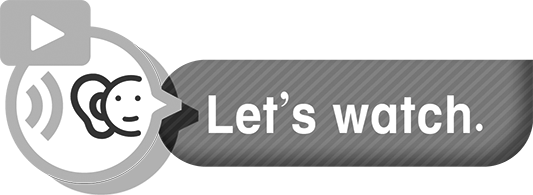 ニックたちが、できることをたずね合っているよ。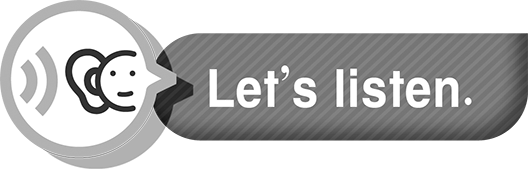 できることには○、できないことには△を付けよう。GradeClassNumberName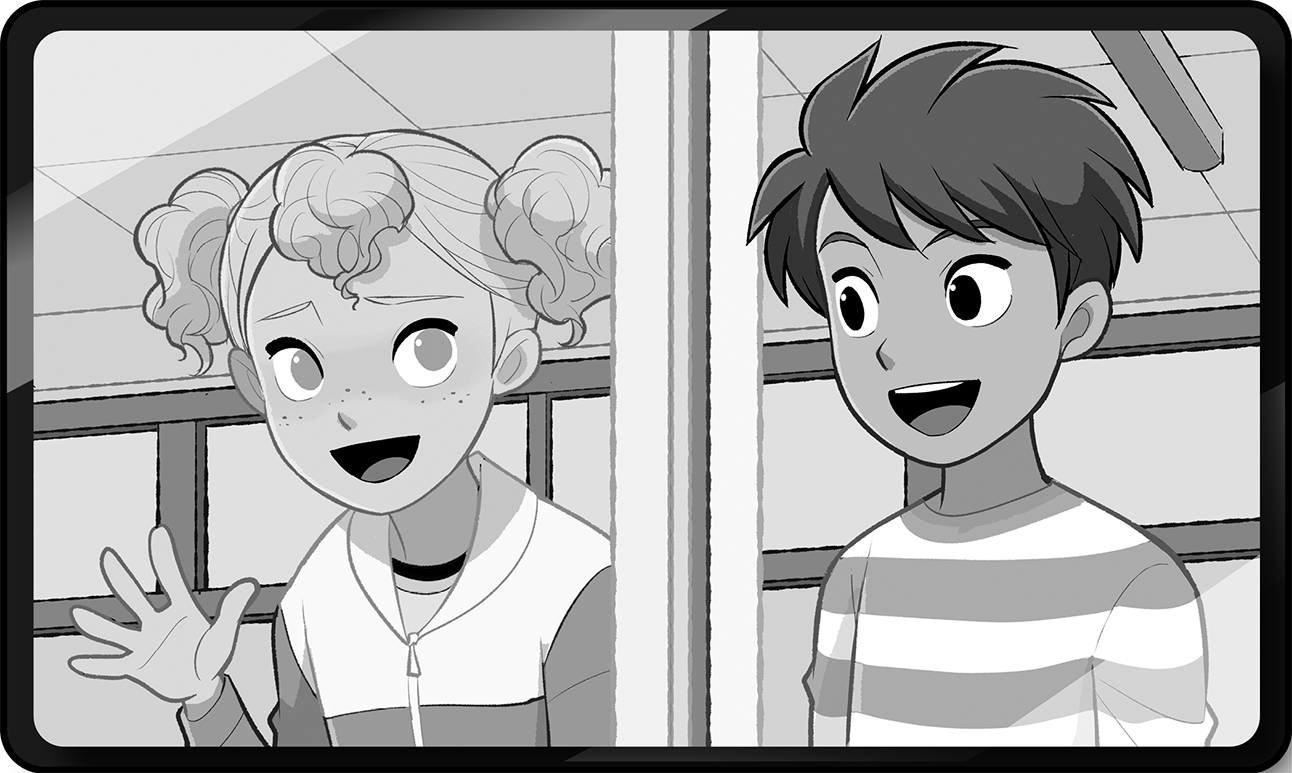 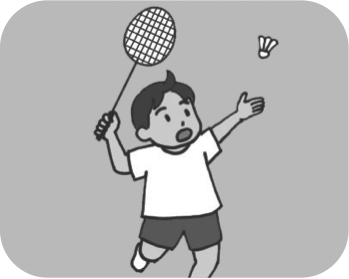 （     ）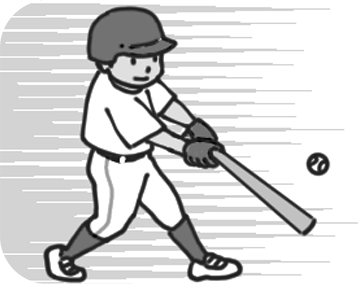 （     ）①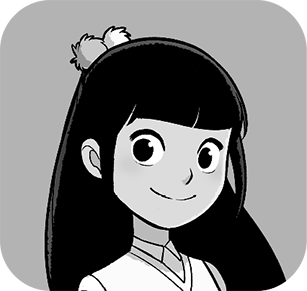 ②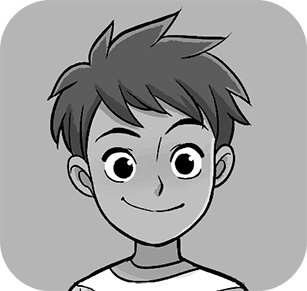 ③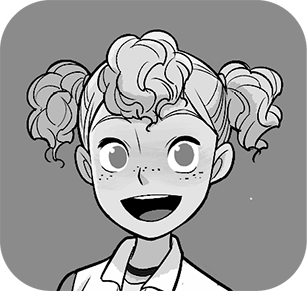 ④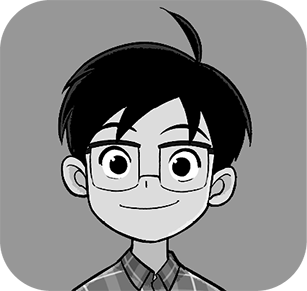 YuiNickLilyKazuki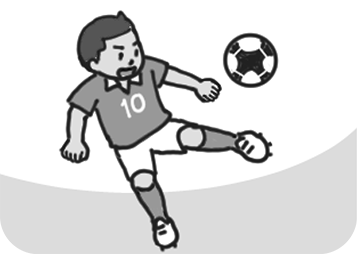 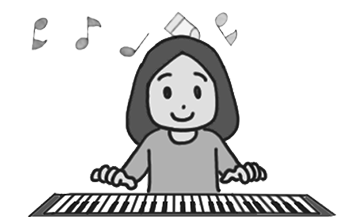 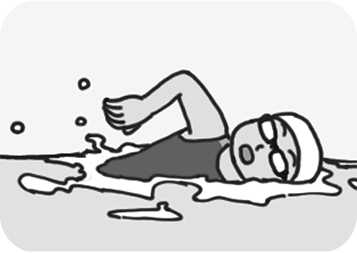 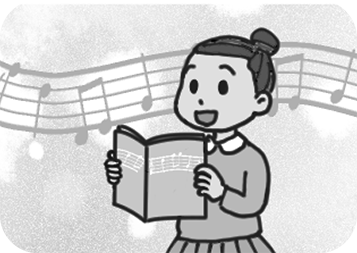 play soccerplay the pianoswim fastsing well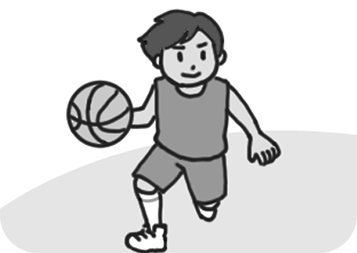 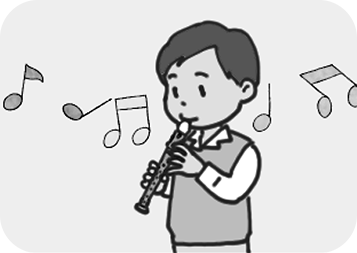 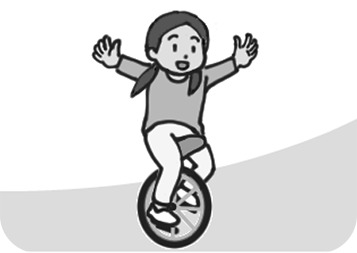 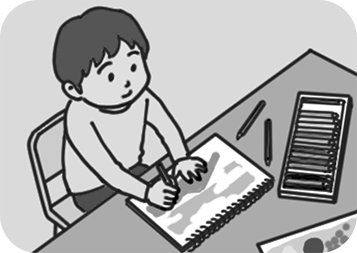 play basketballplay the recorderride a unicycledraw pictures well